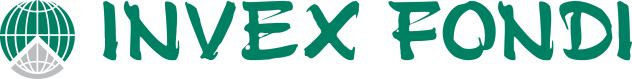 Kredītlīnijas tirdzniecības finansēšanai____________________________ ____________________ / _____________________ /  ___._______________ 201__ g.         (amats)		        (paraksts)	          	      (paraksta aršifrējums)	           	(datums)1.Pamatinformācija    1.Pamatinformācija    1.Pamatinformācija    Nepieciešamā summa, valūtaNepieciešamais kredīta termiņš2. Informācija par aizņēmēju2. Informācija par aizņēmēju2. Informācija par aizņēmējuUzņēmuma nosaukumsReģistrācijas datumsJuridiskā adreseFaktiskā adreseTelefona numursE-pasta adrese2.1. Vadība / īpašnieki / kontaktpersonas2.1. Vadība / īpašnieki / kontaktpersonas2.1. Vadība / īpašnieki / kontaktpersonasVārds uzvārdsAmatsTelefona numursE-pasta adreseVārds uzvārdsAmatsTelefona numursE-pasta adreseVārds uzvārdsAmatsTelefona numursE-pasta adrese2.2. Galvenie darbības virzieni2.2. Galvenie darbības virzieni2.2. Galvenie darbības virzieni3. Tirdzniecības darījuma apraksts3. Tirdzniecības darījuma apraksts3. Tirdzniecības darījuma apraksts3. Tirdzniecības darījuma aprakstsPreces nosaukums, īss apraksts:Preces nosaukums, īss apraksts:Preces nosaukums, īss apraksts:Preces nosaukums, īss apraksts:Preces uzglabāšanas noteikumi:Maksimālais uzglabāšanas termiņš _______________________________________________________Īpašas prasības uzglabāšanai ____________________________________________________________Preces uzglabāšanas noteikumi:Maksimālais uzglabāšanas termiņš _______________________________________________________Īpašas prasības uzglabāšanai ____________________________________________________________Preces uzglabāšanas noteikumi:Maksimālais uzglabāšanas termiņš _______________________________________________________Īpašas prasības uzglabāšanai ____________________________________________________________Preces uzglabāšanas noteikumi:Maksimālais uzglabāšanas termiņš _______________________________________________________Īpašas prasības uzglabāšanai ____________________________________________________________Preces realizācijas tirgi:Preces realizācijas tirgi:Preces realizācijas tirgi:Preces realizācijas tirgi:Galvenie konkurenti:Galvenie konkurenti:Galvenie konkurenti:Galvenie konkurenti:6. Informācija par preces transportēšanas shēmu6. Informācija par preces transportēšanas shēmu6. Informācija par preces transportēšanas shēmu6. Informācija par preces transportēšanas shēmuPreces nosūtīšanas vietaPreces nosūtīšanas vietaPiegādes vietaPiegādes vietaTransporta veidsTransporta veidsDienu skaits uz ceļāDienu skaits uz ceļāPārvadātājs (ekspeditors)Pārvadātājs (ekspeditors)Noliktava (nosaukums, adrese)Noliktava (nosaukums, adrese)Preces importa regulācijaPreces importa regulācija□ Kvotas□ Atļaujas□ Licences□ Ievedmuitas nodevas un akcīzes nodoklis□ Kvotas□ Atļaujas□ Licences□ Ievedmuitas nodevas un akcīzes nodoklisPreces apdrošināšana Preces apdrošināšana                      □Jā                □ Nē Apdrošinātājs:                     □Jā                □ Nē Apdrošinātājs:Neatkarīgs esperts preces kvalitātes/daudzuma pārbaudei Neatkarīgs esperts preces kvalitātes/daudzuma pārbaudei                      □ Jā                □ NēEksperta nosaukums:                     □ Jā                □ NēEksperta nosaukums:7. Informācija par kredīta nodrošinājumu7. Informācija par kredīta nodrošinājumu7. Informācija par kredīta nodrošinājumu7. Informācija par kredīta nodrošinājumuPrece noliktavā/ceļāPrece noliktavā/ceļā                     □ Jā                □ Nē                     □ Jā                □ NēPircēju saistības apmaksāt preci (debitoru dosaukumi)Pircēju saistības apmaksāt preci (debitoru dosaukumi)                     □ Jā                □ Nē                     □ Jā                □ Nē1.1.1.1.2.2.2.2.3.3.3.3.4.4.4.4.8. Informācija par klienta finanšu stāvokli8. Informācija par klienta finanšu stāvokliBankas konti (nosaukumi)_______________________________________________ _______________________________________________ _______________________________________________Kredīti bankās (nosaukumi)_______________________________________________ _______________________________________________ _______________________________________________Apgrozījums iepriekšējā gadāUSD                                      EURTekošā gada apgrozījumsUSD                                      EUR